3ο Φύλλο εργασίας στη Νεοελληνική Γλώσσα Α΄ ΛυκείουΓεια σας και πάλι αγαπητοί μαθητές και μαθήτριες. Λίγο πριν το Πάσχα, και όλα φέτος είναι πολύ διαφορετικά από όσα μέχρι τώρα συνηθίζαμε να λέμε ή να πράττουμε, αναμένοντας το κλείσιμο των σχολείων: ο τρόπος της επικοινωνίας μας, η μέθοδος διδασκαλίας αλλά και οι σκέψεις μας, οι φόβοι και οι ελπίδες μας. Ο ιός, ο τόσο μικροσκοπικός, που εμφανίστηκε ξαφνικά στη ζωή μας, έχει ανατρέψει τις βεβαιότητές μας. Ας γίνει, λοιπόν, αφορμή να σκεφτούμε, πέρα από τις προσωπικές μας επιτυχίες ή αποτυχίες, τις φιλοδοξίες και τα όνειρα μας, την αξία που λέγεται άνθρωπος και τη σημασία που έχει η συμμετοχή μας στον πόνο, την ελπίδα και τη χαρά του...Με αυτές τις σκέψεις σας αναθέτω την τελευταία εργασία, πριν το Πάσχα, και σας εύχομαι:ΚΑΛΗ ΑΝΑΣΤΑΣΗΣημείωση: Σας παρακαλώ πολύ να παραδώσετε τις εργασίες σας μέχρι τη Δευτέρα 27 Απριλίου 2020 στο e-mail: atsalag@yahoo.gr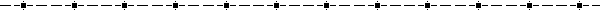 Αφού μελετήσετε τα κείμενα που βρίσκονται στο παράρτημα, α) Να συμπληρώσετε την πρόταση «Παράγοντες που λειτουργούν θετικά στις σχολικές επιδόσεις του εφήβου είναι....» με όσο το δυνατόν περισσότερες φράσεις.β) Να επιλέξτε όσες από αυτές επιθυμείτε και να συνθέσετε μία παράγραφο, προσέχοντας τη συνοχή του κειμένου.ΠΑΡΑΡΤΗΜΑIΗ εφηβεία είναι η ηλικιακή περίοδος του πειραματισμού και της αμφισβήτησης, προκειμένου να κατακτηθούν βασικοί ψυχοκοινωνικοί στόχοι πριν την έναρξη της ενηλίκου ζωής. Οι ψυχοκοινωνικοί αυτοί στόχοι είναι η κατάκτηση της αυτονομίας, η θετική εικόνα εαυτού και η δημιουργία προσωπικής ταυτότητας (καθορισμός επιλογών που χαρακτηρίζουν το κάθε άτομο). Συνεπώς, η εφηβεία υπήρξε πάντα μία περίοδος «δύσκολη» για το κοινωνικό περιβάλλον και είναι πραγματικά πολύ εντυπωσιακή και πάντα σύγχρονη η περιγραφή του Πλάτωνα στην «Πολιτεία», το 427 π.χ.: «Ο γιός αισθάνεται ίσος με τον πατέρα. Δεν σέβεται καθόλου τους γονείς του. Το μόνο που θέλει είναι να είναι ελεύθερος. Οι μαθητές προσβάλουν τους δασκάλους τους.Και πάνω απ’όλα τούτα,στο όνομα της ελευθερίας και της ισότητας,υπάρχει παντού ο σαρκικός έρωτας»Άρτεμις Κ. Τσίτσικα, «Προσέγγιση του εφήβου και της οικογένειας» (απόσπασμα), youth-health.grIIΗ κακή απόδοση στο σχολείο είναι συνηθισμένη έκφραση της επανάστασης του εφήβου. Αρκετοί είναι οι νέοι που πιστεύουν πως η ζωή θα ήταν τέλεια αν δεν υπήρχε το σχολείο. Στη διάρκεια του μαθήματος είναι αφηρημένοι ή προσπαθούν να αποσπάσουν την προσοχή των καθηγητών, διακόπτοντας έτσι το μάθημα και ενοχλώντας άλλους πιο ευσυνείδητους μαθητές. Σπάνια παραδίδουν εργασίες, δε γράφουν καλά ή απουσιάζουν από τα διαγωνίσματα, δεν ενδιαφέρονται για καλούς βαθμούς και γενικά φαίνεται να μη νοιάζονται για τη μάθηση και να αδιαφορούν για το μέλλον τους. Ορισμένοι μαθητές που έχουν τέτοια συμπεριφορά απέναντι στο σχολείο συχνά κρύβουν ένα αίσθημα αποτυχίας. Οι αντιδράσεις τους θυμίζουν κατάθλιψη ή χαμηλή αυτοεκτίμηση που τους στερεί τα κίνητρα. Δεν έχουν πολλές απαιτήσεις από τον εαυτό τους και γι’ αυτό δεν καταβάλλουν καμία προσπάθεια για να έχουν καλύτερη απόδοση στο σχολείο – παρόλο που η επιτυχία τους στο σχολείο θα ενίσχυε την αυτοπεποίθησή τους, αυτοί θεωρούν ότι δεν τους αξίζει και γι’ αυτό δεν προσπαθούν να την κατακτήσουν.Ντόρα Μίνου, «Η άρνηση του εφήβου για το σχολείο» (απόσπασμα), infokids.grIIIΗ οικογένεια συντελεί θετικά ή αρνητικά στη σχολική επίδοση του εφήβου. Όταν ο γονιός παρέχει στο παιδί του την απαραίτητη ψυχολογική ενίσχυση που χρειάζεται για να νιώσει μοναδικό και σημαντικό, τότε του δίνει ένα ισχυρό κίνητρο προκειμένου να επιβεβαιώσει αυτή τη θετική εικόνα και με τους βαθμούς στο σχολείο. Πολλές φορές, όμως, οι αντιφατικές απόψεις των γονέων σχετικά με την αγωγή, οι προσδοκίες τους αλλά και η άρνηση αποδοχής των μαθησιακών δυσκολιών συμβάλλουν στη σχολική αποτυχία. Δεν είναι, άλλωστε, λίγες οι φορές που αναπτύσσονται και ανταγωνισμοί ανάμεσα στους γονείς των μαθητών που φοιτούν στο ίδιο σχολείο, επιτείνοντας το άγχος του παιδιού. Ο έφηβος όμως έχει ανάγκη προπάντων από ένα υγιές και ήρεμο οικογενειακό περιβάλλον. Επομένως, οι γονείς θα πρέπει με τους κατάλληλους χειρισμούς να καλλιεργούν ένα κλίμα εμπιστοσύνης και ενθάρρυνσης, συμβάλλοντας θετικά στην ανταπόκριση του εφήβου στη μαθησιακή διαδικασία.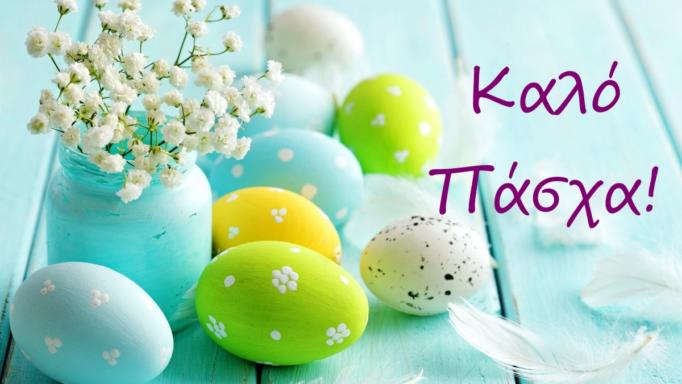 